January 31, 2017 VIA EMAIL To:  All IBEW Local Union Business Managers in the United States and Canada        Re:  IBEW Founders’ Scholarship Dear Sisters and Brothers: The IBEW Founders’ Scholarship honors the dedicated wiremen and linemen who founded the International Brotherhood of Electrical Workers.  Each year the officers of the IBEW are pleased to offer its working members scholarships on a competitive basis.  It is hoped that the awards will not only contribute to the personal development of our members but also steward the electrical industry that our founders envisioned.  An application for the IBEW Founders’ Scholarship (Form 172) is enclosed.  This is also available on the IBEW website at www.ibew.org/FoundersScholarship. All IBEW members who have been in continuous good standing for four years preceding May 1 of the scholarship year in which they plan to apply, are eligible for the IBEW Founders’ Scholarship.  Please note, if a member has been on honorary withdrawal at any time during the aforementioned period, he or she will not be eligible to participate. 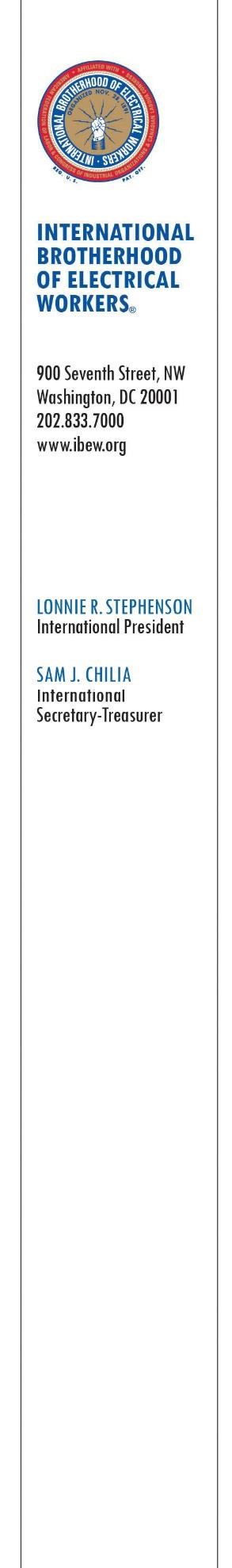 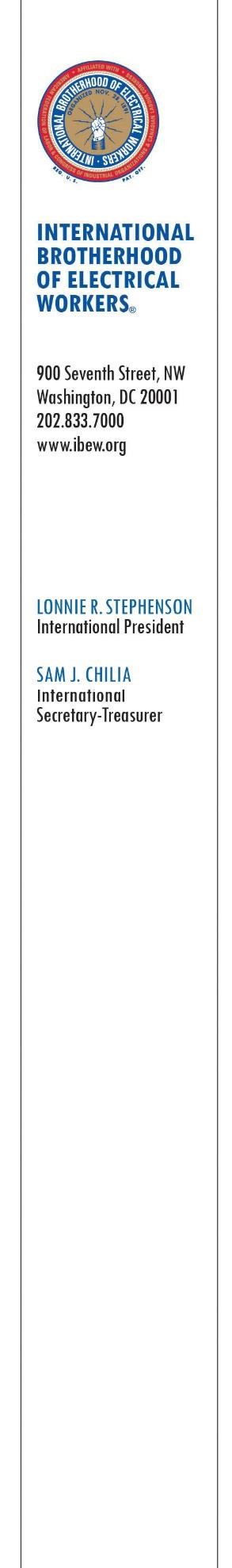 Spouses or children of IBEW members are not eligible for the IBEW Founders’ Scholarship.  Union Plus has a scholarship that is available for IBEW members, as well as their spouses and dependent children.  Please visit the Union Plus website at www.unionplus.org for more information about other scholarship opportunities. I encourage all interested eligible members to participate in the IBEW Founders’ Scholarship Program.  Please make the Founders’ Scholarship opportunity known to your members and urge them to apply. With best wishes, I am Fraternally yours, Lonnie R. Stephenson 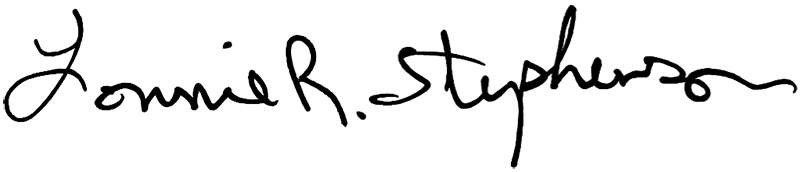 International President LRS:jll Enclosure Copy to All International Vice Presidents  All International Representatives 